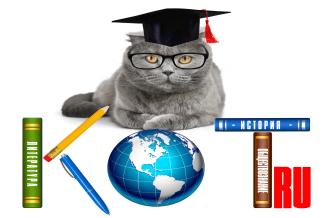 БЛАНК ОТВЕТОВДАННЫЕ УЧАСТНИКА:ОТВЕТЫ:Заполненный БЛАНК ОТВЕТОВ необходимо отправить на электронный адрес: ruskot_ru@mail.ruНазвание олимпиады «ОРГАНИЗМЫ И СРЕДА ОБИТАНИЯ» ФИО участникаУчебное заведение, городФИО преподавателя-наставникаАдрес электронной почты педагога-наставникаНомер задания1234567891011121314151617181920